Demande de devis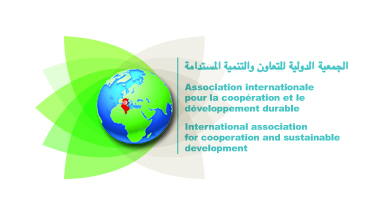 Acquisition d’équipements et matérielsDésignationSpécifications techniquesQuantitéCoût unitaire HTVCoût total HTVCoût total TTCCongélateurPosition : VerticaleVolume 500 LTempérature de congélation : -18°C01Coupe  fruits et légumesEn acier inoxydablePetite cadence : 250 à 450 kg/h avec 6 disques triphasés01Refractomètre Réfractomètre à main pour jus et confitures de fruitsBrix de  0 à 80%02Séchoir Tout en acier inoxydableChambre de stockage avec 12 plateaux.Température d’exercice 70°CSensor d’humidité intégréFiltre air entrée et sortie4 Ventilateurs.01Tamis INOX pour séparateur jus de fruitsTrou 0.5 mmTrou 1 mmTrou 1.5 mm010101Marmite avec couvercleEn acier inoxydable Volume : 50 L 03Bascule En acier inoxydableAfficheur digitalPesée : 60 Kg ± 20 g01Pot à eau Volume : 2 L03Pissette  Volume : 500 ml05Becher Forme haute Volume : 400 ml05      DistillateurAppareil eau distillée 4l en verreProduction max en eau distillée : 4L/hDébit minimal : 1L/hAlimentation :220V/50Hz01Ph-mètre Ph-mètre  portable pour produits alimentaires avec les solutions tampons.Etanche à l’eau.01